16 августа 2019г. в районном Доме культуры «Юбилейный» прошел Спортивный праздник, посвященный Всероссийскому дню физкультурника.Специалисты архивного отдела  подготовили выставку архивных документов «Спорт – это жизнь!»  об истории развития спорта в районе.  На выставке были представлены фотодокументы, документы из фондов личного происхождения Героя Социалистического труда Петра Филипповича Самотаева и Почетного гражданина Тюльганского района Ивана Петровича Кругова, внесших  свой вклад в развитие спорта.Выставка вызвала живой интерес у участников праздника.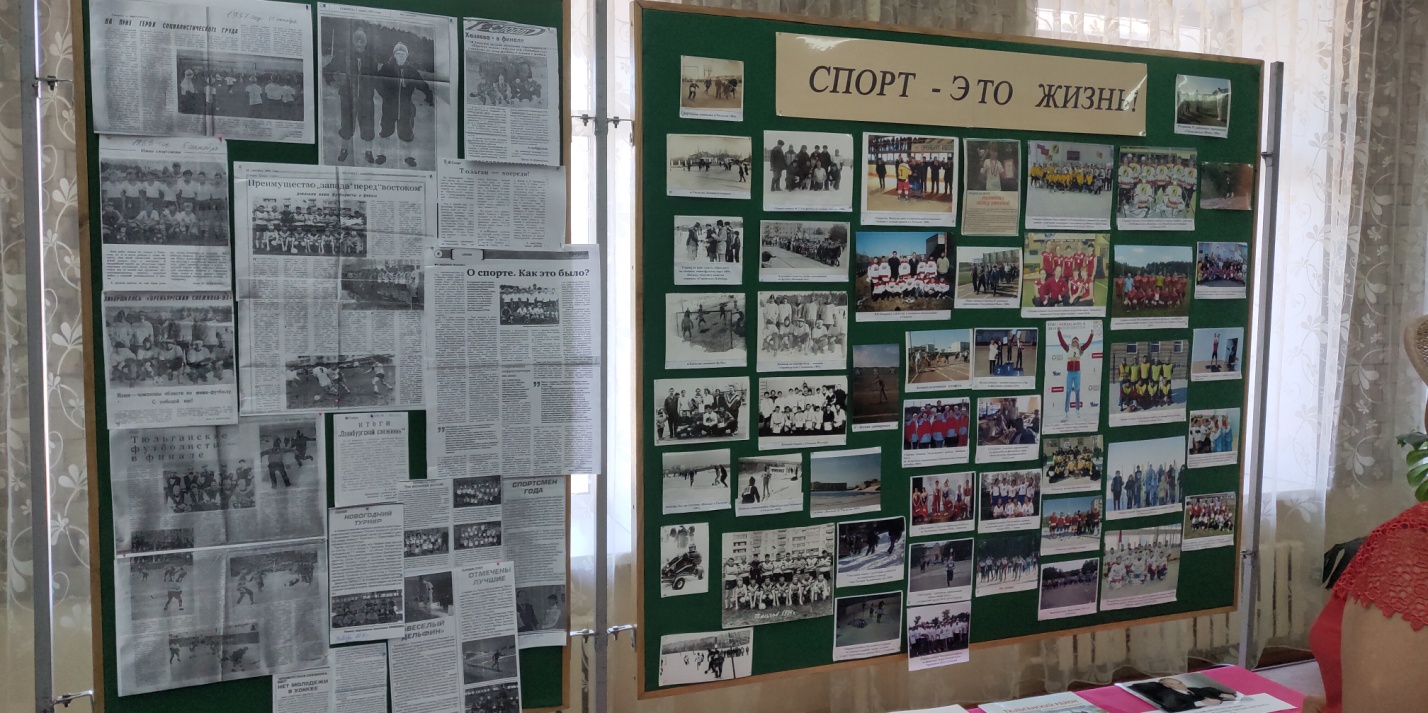 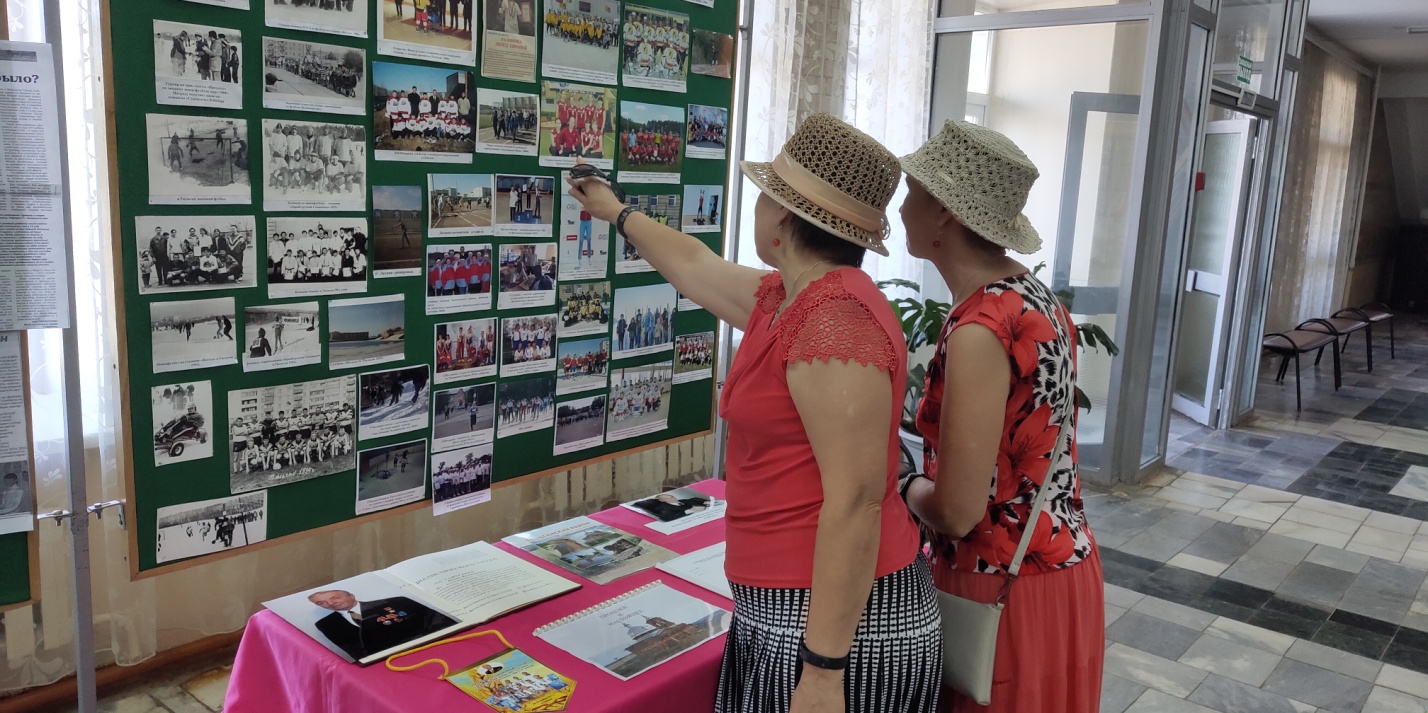 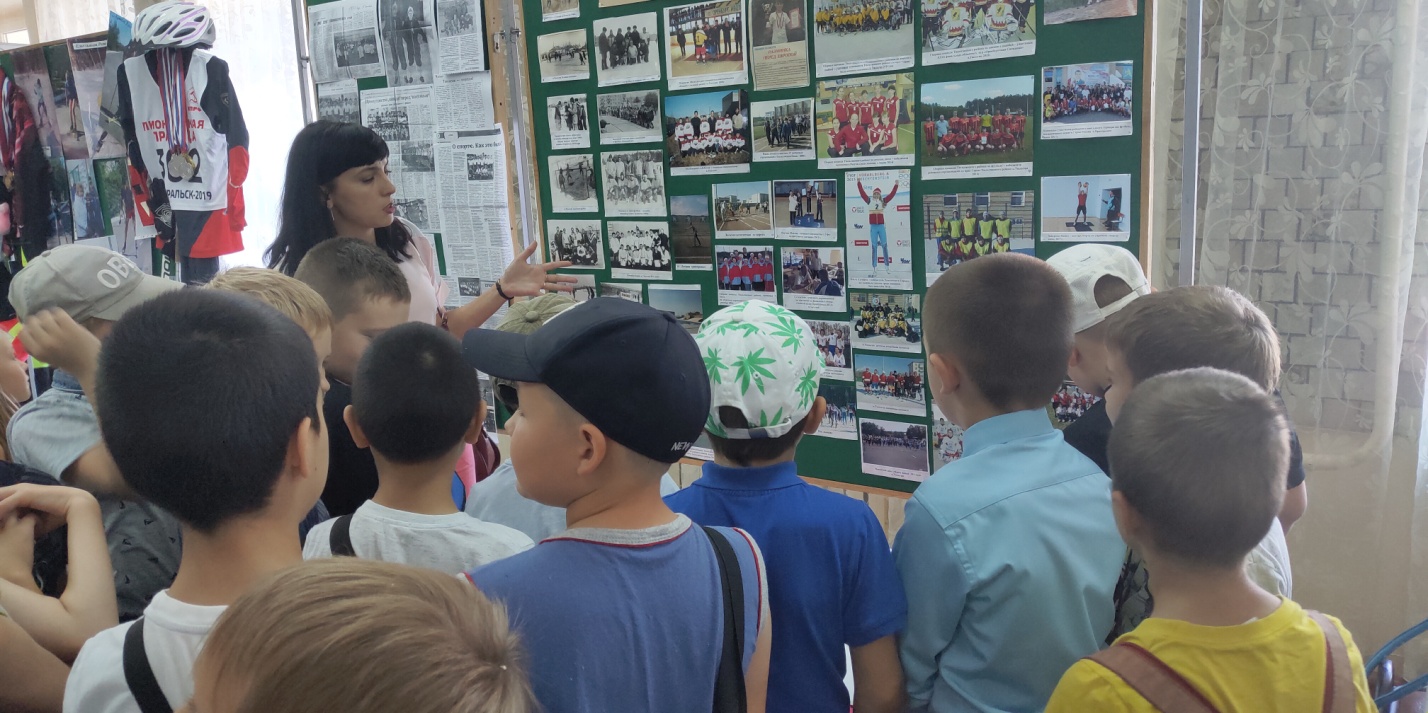 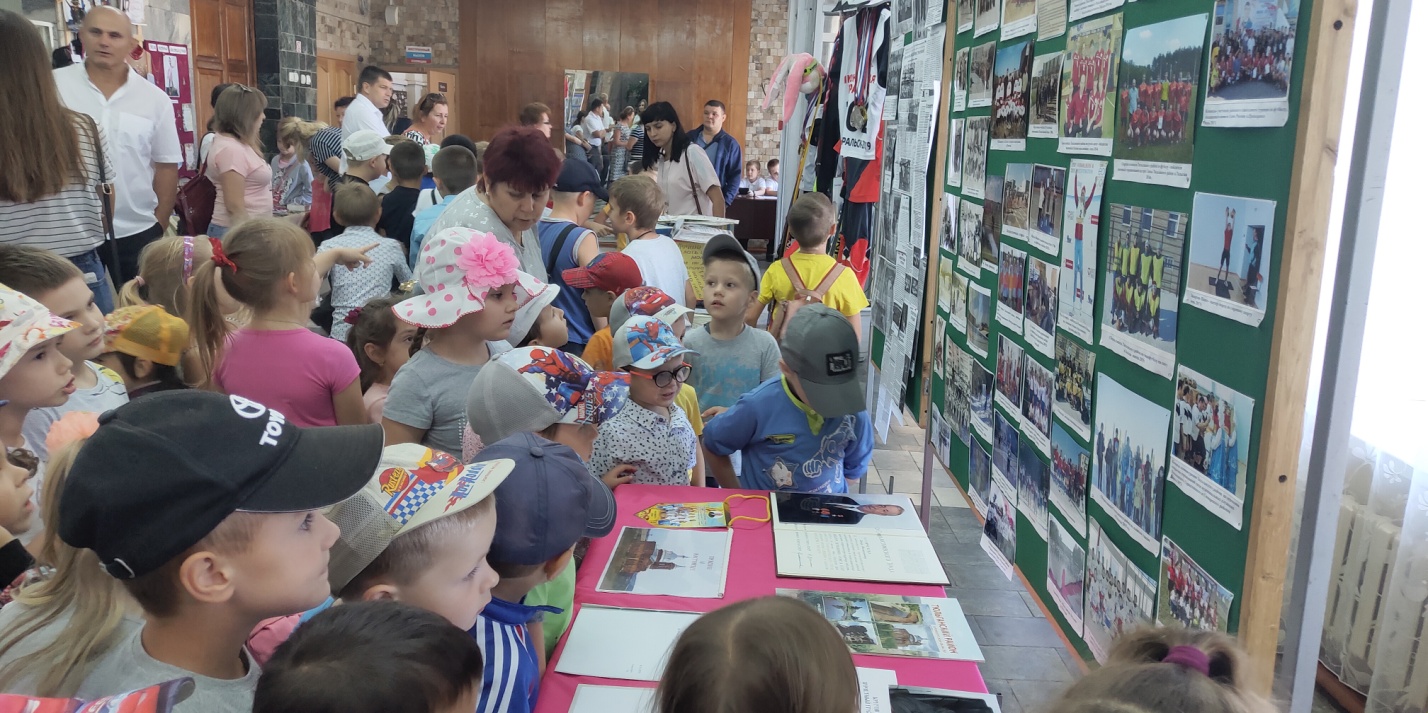 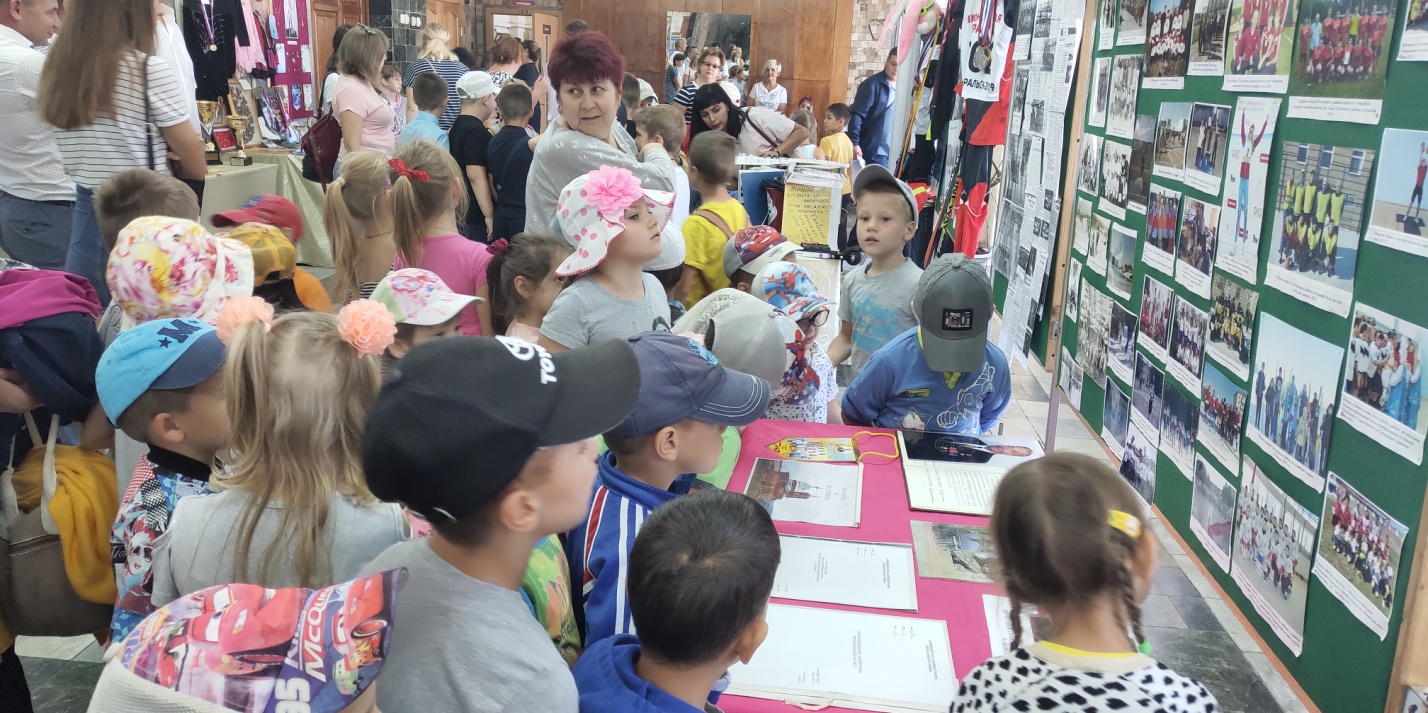 